В соответствии с Жилищным кодексом Российской Федерации, Федеральным законом от 31 июля 2020 г. № 248-ФЗ «О государственном контроле (надзоре) и муниципальном контроле в Российской Федерации», руководствуясь постановлением Правительства РФ от 25 июня 2021 г. № 990 «Об утверждении Правил разработки и утверждения контрольными (надзорными) органами программы профилактики рисков причинения вреда (ущерба) охраняемым законом ценностям», решением Собрание депутатов Шемуршинского муниципального округа Чувашской Республики от 05 мая 2023 г. № 10.2 «Об утверждении Положения о муниципальном жилищном контроле на территории Шемуршинского муниципального округа Чувашской Республики», Уставом Шемуршинского муниципального округа Чувашской Республики, администрация Шемуршинского муниципального округа Чувашской Республики постановляет: 1. Утвердить прилагаемую программу профилактики рисков причинения вреда (ущерба) охраняемым законом ценностям при осуществлении  муниципального жилищного контроля на территории Шемуршинского муниципального округа Чувашской Республики на 2024 год.2. Контроль за выполнением настоящего постановления возложить на начальника отдела строительства и ЖКХ управления по благоустройству и развитию территорий  администрации Шемуршинского муниципального округа Чувашской Республики.3. Настоящее постановление вступает в силу после его официального опубликования.Утвержденапостановлением администрацииШемуршинского муниципального округаЧувашской Республикиот «25» января 2024 г. № 48Программа
профилактики рисков причинения вреда (ущерба) охраняемым законом ценностям при осуществлении муниципального жилищного контроля на территории Шемуршинского муниципального округа Чувашской Республики на 2024 годРаздел 1. Общие положения1. Программа профилактики рисков причинения вреда (ущерба) охраняемым законом ценностям при осуществлении муниципального жилищного контроля на 2024 год (далее - программа профилактики) разработана в соответствии со статьей 44 Федерального закона от 31.07.2020 N 248-ФЗ «О государственном контроле (надзоре) и муниципальном контроле в Российской Федерации» (далее - Федеральный закон № 248-ФЗ), постановлением Правительства Российской Федерации от 25.06.2021 № 990 «Об утверждении Правил разработки и утверждения контрольными (надзорными) органами программы профилактики рисков причинения вреда (ущерба) охраняемым законом ценностям", в целях организации проведения администрацией Шемуршинского муниципального округа Чувашской Республики профилактики нарушений требований, установленных федеральными законами и принятыми в соответствии с ними иными нормативными правовыми актами Российской Федерации (далее - обязательные требования), предупреждения возможного нарушения подконтрольными субъектами обязательных требований и снижения рисков причинения ущерба охраняемым законом ценностям, разъяснения подконтрольным субъектам обязательных требований.2. Срок реализации программы профилактики - 2024 год.Раздел 2. Анализ текущего состояния осуществления муниципального жилищного контроля, описание текущего уровня развития профилактической деятельности контрольных органов, характеристика проблем, на решение которых направлена Программа профилактики1. Профилактика рисков причинения вреда (ущерба) охраняемым законом ценностям проводится в рамках осуществления муниципального жилищного контроля на территории Шемуршинского муниципального округа Чувашской Республики.2. Предметом муниципального жилищного контроля является соблюдение юридическими лицами, индивидуальными предпринимателями и гражданами обязательных требований в отношении муниципального жилищного фонда:1) требований к использованию и сохранности жилищного фонда, в том числе требований к жилым помещениям, их использованию и содержанию, использованию и содержанию общего имущества собственников помещений в многоквартирных домах, порядку осуществления перевода жилого помещения в нежилое помещение и нежилого помещения в жилое в многоквартирном доме, порядку осуществления перепланировки и (или) переустройства помещений в многоквартирном доме;2) требований к формированию фондов капитального ремонта;3) требований к созданию и деятельности юридических лиц, индивидуальных предпринимателей, осуществляющих управление многоквартирными домами, оказывающих услуги и (или) выполняющих работы по содержанию и ремонту общего имущества в многоквартирных домах;4) требований к предоставлению коммунальных услуг собственникам и пользователям помещений в многоквартирных домах и жилых домов;5) правил изменения размера платы за содержание жилого помещения в случае оказания услуг и выполнения работ по управлению, содержанию и ремонту общего имущества в многоквартирном доме ненадлежащего качества и (или) с перерывами, превышающими установленную продолжительность;6) правил содержания общего имущества в многоквартирном доме и правил изменения размера платы за содержание жилого помещения;7) правил предоставления, приостановки и ограничения предоставления коммунальных услуг собственникам и пользователям помещений в многоквартирных домах и жилых домов;8) требований энергетической эффективности и оснащенности помещений многоквартирных домов и жилых домов приборами учета используемых энергетических ресурсов;9) требований к порядку размещения ресурсоснабжающими организациями, лицами, осуществляющими деятельность по управлению многоквартирными домами информации в системе;10) требований к обеспечению доступности для инвалидов помещений в многоквартирных домах;11) требований к предоставлению жилых помещений в наемных домах социального использования;12) соблюдение (реализация) требований, содержащихся в разрешительных документах;13) соблюдение требований документов, исполнение которых является необходимым в соответствии с законодательством Российской Федерации;14) исполнение решений, принимаемых по результатам контрольных мероприятий;15) соблюдение требований к безопасной эксплуатации и техническому обслуживанию внутридомового и (или) внутриквартирного газового оборудования, а также требований к содержанию относящихся к общему имуществу в многоквартирном доме вентиляционных и дымовых каналов.3. Объектами при осуществлении вида муниципального жилищного контроля являются:- деятельность, действие (бездействие) контролируемых лиц, в рамках которых должны соблюдаться обязательные требования;- результаты деятельности контролируемых лиц, в том числе работы и услуги, к которым предъявляются обязательные требования;- жилые помещения жилищного фонда, общее имущество собственников помещений и другие объекты, которыми граждане и контролируемые лица владеют и (или) пользуются и к которым предъявляются обязательные требования в сфере жилищного законодательства.4. В качестве контролируемых лиц при осуществлении муниципального жилищного контроля выступают юридические лица и индивидуальные предприниматели, осуществляющие предпринимательскую деятельность по управлению многоквартирными домами.5. Данные о результатах проведения профилактических мероприятий в 2023 году.В 2023 году органом муниципального жилищного контроля выполнялись следующие мероприятия:- на официальном сайте администрации Шемуршинского муниципального округа Чувашской Республики (https://shemur.cap.ru/) размещена вся необходимая и актуальная информация в соответствии с требованиями статьи 46 Федерального закона № 248-ФЗ (100%).В соответствии с постановлением Правительства Российской Федерации от 10.03.2022 № 336 «Об особенностях организации и осуществления государственного контроля (надзора), муниципального контроля" установлены исключительные основания проведения в 2023 году внеплановых контрольных мероприятий и проверок, в числе которых:непосредственная угроза причинения вреда жизни и тяжкого вреда здоровью граждан, непосредственная угроза обороне страны и безопасности государства, непосредственная угроза возникновения чрезвычайных ситуаций природного и (или) техногенного характера;в рамках регионального государственного лицензионного контроля за осуществлением предпринимательской деятельности по управлению многоквартирными домами и регионального государственного жилищного контроля (надзора) в случае поступления жалобы (жалоб) граждан в связи с защитой (восстановлением) своих нарушенных прав.Муниципальным жилищным инспектором ведется информативно-разъяснительная работа с контролируемыми лицами регулярно (оказывается консультативная помощь, даются разъяснения по вопросам соблюдения обязательных требований, в том числе в устной форме).Раздел 3. Цели и задачи реализации программы профилактики1. Целями программы профилактики являются:- стимулирование добросовестного соблюдения обязательных требований всеми контролируемыми лицами;- предупреждение нарушений обязательных требований контролируемыми лицами, включая устранение причин, факторов и условий, способствующих возможному приведению нарушений обязательных требований и угрозе причинения, либо причинения вреда;- создание условий для доведения обязательных требований до контролируемых лиц, повышение информированности о способах их соблюдения.2. Задачами программы профилактики являются:- приоритет реализации профилактических мероприятий, направленных на снижение риска причинения вреда (ущерба), по отношению к проведению контрольных мероприятий;- повышение правосознания и правовой культуры юридических лиц, индивидуальных предпринимателей и граждан в сфере жилищных правоотношений;- формирование единого понимания обязательных требований у всех участников контрольной деятельности.Раздел 4. Перечень профилактических мероприятий, сроки (периодичность) их проведенияВ соответствии с Положением о муниципальном жилищном контроле, утвержденным решением Собрание депутатов Шемуршинского муниципального округа Чувашской Республики от 05 мая 2023 г. № 10.2, в целях профилактики нарушений обязательных требований, проводятся следующие профилактические мероприятия, которые приведены ниже.Раздел 5. Показатели результативности и эффективности программы профилактики1. Для оценки мероприятий профилактики рисков причинения вреда (ущерба) охраняемым законом ценностям при осуществлении муниципального жилищного контроля и в целом программы профилактики по итогам календарного года, с учетом достижения целей программы профилактики нарушений, устанавливаются следующие отчетные показатели:ЧЁВАШ РЕСПУБЛИКИШЁМЁРШЁ МУНИЦИПАЛЛĂ ОКРУГЕ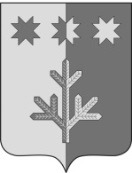 ЧУВАШСКАЯ РЕСПУБЛИКАШЕМУРШИНСКИЙМУНИЦИПАЛЬНЫЙ ОКРУГШЁМЁРШЁ МУНИЦИПАЛЛĂ ОКРУГĔН АДМИНИСТРАЦИЙ,ЙЫШĂНУ«___»___________2023     №____Шёмёршё ял.АДМИНИСТРАЦИЯШЕМУРШИНСКОГОМУНИЦИПАЛЬНОГО ОКРУГАПОСТАНОВЛЕНИЕ«25» января 2024 г. № 48село Шемурша Об утверждении программы профилактики рисков причинения вреда (ущерба) охраняемым законом ценностям при осуществлении  муниципального жилищного контроля на территории Шемуршинского муниципального округа Чувашской Республики на 2024 годГлава Шемуршинского муниципального округа	 Чувашской РеспубликиС.А. ГалкинN
п/пНаименование профилактических мероприятийСроки реализацииКонтрольные параметрыИсполнителиИнформированиеИнформированиеИнформированиеИнформированиеИнформирование1Размещение на официальном сайте администрации Шемуршинского муниципального округа в сети Интернет https://shemur.cap.ru/ и поддержание в актуальном состоянии обязательной информации в соответствии со статьей 46 Федерального закона N 248-ФЗ.По мере необходимостиСвоевременность подготовки и размещение актуальной информацииМуниципальный жилищный инспекторОбъявление предостереженияОбъявление предостереженияОбъявление предостереженияОбъявление предостереженияОбъявление предостережения2Объявление предостереженияВ течение годаПравомерная выдача по мере необходимостиМуниципальный жилищный инспекторКонсультированиеКонсультированиеКонсультированиеКонсультированиеКонсультирование3Осуществление консультирования по вопросам, связанным с организацией и осуществлением муниципального жилищного контроля по телефону (8-83546) 2-36-23)В течение годаСвоевременность (по мере необходимости)Муниципальный жилищный инспекторПроведение профилактических визитовПроведение профилактических визитовПроведение профилактических визитовПроведение профилактических визитовПроведение профилактических визитов4Профилактический визит в форме профилактической беседы по месту осуществления деятельности контролируемого лицаВ течение годаПравомерное применение по мере необходимостиМуниципальный жилищный инспекторN
п/пОтчетные показателиОтчетные данные2024 г.1.Наличие информации, обязательной к размещению, на официальном сайте администрации Шемуршинского муниципального округа в сети Интернет https://shemur.cap.ru/%2.Количество выданных подконтрольным субъектам предостережений о недопустимости нарушения обязательных требований, требований, установленных муниципальными правовыми актами% (к предыдущему периоду)3.Количество исполненных подконтрольными субъектами предостережений о недопустимости нарушения обязательных требований, требований, установленных муниципальными правовыми актами% (к общему количеству выданных предостережений)4.Количество проведенных профилактических визитов% (к предыдущему периоду)5.Количество проведенных консультирований% (к предыдущему периоду)